VEILIGHEIDSBOEKAlgemene regels en veiligheidsvoorschriftenvoor een ieder diewerkzaamheden verricht in opdracht van:Zebra Uitzendbureau B.V.Telefoonnummer alarm	:	112Telefoonnummer kantoor	:	088-0104160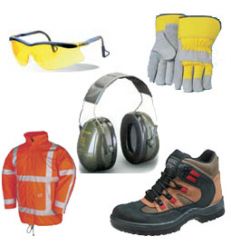 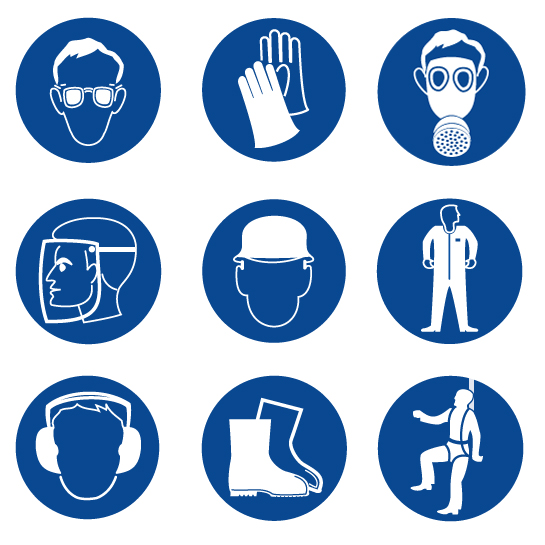 VoorwoordHet veiligheidsbeleid van Zebra is erop gericht de veiligheid voor haar uitzendkrachten en het personeel van de opdrachtgevers zo goed mogelijk te waarborgen.Deze voorschriften bevat de algemene (veiligheids)regels die voor iedereen gelden en ook door iedereen nageleefd moeten worden.U kunt deze brochure als een geheugensteuntje gebruiken. Zebra verwacht van u, dat u kennis neemt van de inhoud van deze brochure en daar ook naar handeltWij verwachten dat u met ons meewerkt om ons streven naar veiligheid te bereiken. Dit betekent dat u uw werkzaamheden veilig moet uitvoeren, onveilige situaties meldt en u houdt aan de ter plaatse geldende regels.Mocht u nog vragen hebben neem dan contact met ons op.E.M.J SchillingVestigingsmanagerZebra Uitzendbureau B.V.“Don’t learn safety by accident”InhoudsopgaveBeleidsverklaringInleidingAlgemene voorschriftenPersoonlijke beschermingsmiddelenBrandpreventieMilieuAlgemene gedragsregelsOngevalsprocedureZiekte-en verzuimreglementLast Minute Risico AnalyseTot slotBijlage 1: het gebruik van brandblussersBijlage 2: Formulier ziekte-en verzuimreglementBeleidsverklaring Zebra Uitzendbureau B.V.Het VG-beleid van Zebra Uitzendbureau B.V. heeft als doelstelling haar dienstverlening een zodanige kwaliteit te geven, dat de opdrachtgevers Zebra Uitzendbureau B.V. als een vanzelfsprekende partner zien. Hiernaast ziet Zebra Uitzendbureau B.V. het als een plicht om op een verantwoordelijke wijze inhoud te geven aan het kwaliteitsbeleid en VG-beleid.Zebra Uitzendbureau B.V. streeft naar een zorgzame plaatsing van uitzendkrachten met duidelijke afspraken met de inlener om veiligheidsregels te respecteren.Het kwaliteitsbeleid is erop gericht:Om blijvend te voldoen aan de eisen en wensen van de inlener en daarbij de dienst te leveren die met de inlener is overeengekomen;Om blijvend te voldoen aan alle wettelijke eisen die gesteld worden aan de werkzaamheden en de eisen die voortvloeien uit de van toepassing verklaarde normen en richtlijnen;Om continue verbetering van het kwaliteitsmanagementsysteem en het optimaliseren van de dienstverlening;Om dit te bereiken heeft de directie zich onderstaande doelen opgelegd:Opzetten en in stand houden van een gecertificeerd bedrijfsvoeringsysteem dat voldoet aan de eisen en voorwaarden uit de norm NEN-4400-1 en VCU 2011/05;Het beschikbaar stellen van de juiste middelen om werkzaamheden naar behoren uit te voeren.;Het stimuleren van de participatie op het gebied van kwaliteit door de medewerkers middels voorlichting en training;Medewerkers stimuleren om tekortkomingen en afwijkingen te melden en mee te denken in mogelijke verbeteringen;Zorgen voor een goede ‘match’ tussen inlener en uitzendkracht door middel van een selectieprogrammaHet beleid van Veiligheid, Gezondheid en het welzijn van haar medewerkers en uitzendkrachten is gericht op:Zebra neemt ten minste alle geldende wettelijke voorschriften op het gebied van veiligheid, gezondheid, milieu, welzijn en sociale wetgeving in acht;Zebra betrekt in een zo vroeg mogelijk stadium van haar dienstverlening de veiligheid, gezondheid en welzijn van haar medewerkers waarbij er gestreefd wordt naar een continue verbetering van deze aspecten;Zebra inventariseert de werkomgeving en omstandigheden zodat een optimale veiligheid voor de medewerkers, uitzendkrachten, inleners en derden gewaarborgd kan worden. Hiermee wilt zij persoonlijk letsel, materiële- en milieuschade voorkomen;Zebra informeert de inlener over veiligheids-, gezondheids-, milieu- en welzijnsaspecten van de te leveren diensten;Zebra geeft voorrang aan het terugdringen van veiligheidsrisico’s boven het terugdringen van andere risico’s. De doelstelling is het voorkomen persoonlijk letsel, materiële- en milieuschade;Zebra onderhoudt over veiligheid, gezondheid, milieu en welzijn een open communicatie, zowel intern als extern. Communiceren met en informeren van opdrachtgevers en medewerkers zal moeten leiden tot verbetering;Zebra hecht veel waarde aan een periodieke evaluatie van haar dienstverlening met haar inleners en medewerkers;Zebra maakt heldere, duidelijke en controleerbare afspraken met betrekking tot specificaties, wensen en instructies van haar inlener;Zebra blijft voortdurend werken aan een verbetering van veiligheid, gezondheid, milieu en welzijn van haar dienstverleningDe directie van Zebra Uitzendbureau B.V. zal erop toezien dat bovenstaande zal worden nageleefd en zal dit ondersteunen. Het beleid zal worden gecommuniceerd binnen de gehele organisatie. Minimaal één keer per drie jaar wordt de beleidsverklaring herzien en indien nodig geactualiseerd.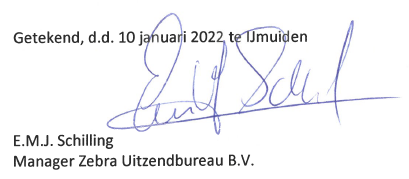 InleidingVeilig werken is onder de huidige arbeidsvoorwaarden een absolute must, niet alleen ter bescherming van uzelf, maar ook die van anderen.In deze instructie zijn voorschriften opgenomen betreffende veilig werken. Wij verlangen van u dat u zich hieraan strikt houdt!!Algemene voorschriftenStel u voor aanvang van de werkzaamheden op de hoogte van de plaatselijke geldende veiligheidsvoorschriften en bespreek deze met de opdrachtgever of diens vertegenwoordiger.Persoonlijke beschermingsmiddelenAfhankelijk van de risico-inventarisatie die wordt gemaakt bij de opdrachtgever zijn Persoonlijke Beschermingsmiddelen (PBM’s) vereist. Dit wordt met u besproken.U bent verplicht de voorgeschreven PBM’s te dragen. Deze krijgt u uitgereikt via Zebra of via de opdrachtgever. Bij het ontbreken van PBM’s op de werklocatie dient u direct contact op te nemen met Zebra.Persoonlijke beschermingsmiddelen dienen te worden gedragen wanneer:Het gevaar zodanig is dat de bron niet kan worden bestredenVoldoende technische afscherming niet voldoende isHet risico zodanig is dat beheersen ervan nauwelijks haalbaar isPersoonlijke beschermingsmiddelen bestaan uit:Algemene PBM’s helm, bril, schoenenAanvullende PBM’sOogbescherming, adembescherming, beschermende kleding, valbescherming, overall, handschoenenVeiligheidshelm: Op het terrein van sommige opdrachtgevers is het dragen van een goedgekeurde helm verplicht.Veiligheidsbril: Indien aangegeven dient een veiligheidsbril gedragen te worden. De bril zal goede bescherming  moeten bieden tegen onvoorziene gevaren voor de ogen, dus goed zitten, aansluiten en schoon zijn.Ruimzichtbril: Het is bij bepaalde werkzaamheden verplicht een ruimzichtbril te dragen voor extra bescherming van o.a. agressieve vloeistoffen, spetters en bij slijpen.Overalls: Het dragen van passende bedrijfskleding tijdens het uitvoeren van het werk is (vaak) verplicht.Werkhandschoenen: Indien voorgeschreven is het dragen van passende handschoenen (rubber0katoen/metaal) verplicht.Voetbescherming: Bij veel werkzaamheden dienen veiligheidsschoenen of laarzen te worden gedragen. Deze dienen goed passend te zijn, met een zool voorzien van een goed profiel.Valbescherming: Voor alle werkzaamheden boven de 2,5 meter dient valbescherming aanwezig te zijn (vangnet, reling, afscherming). Indien dit niet mogelijk is dan dient een vanggordel (full-harnas) te worden gebruikt.Gezichts-en ademhalingsbeschermer: Deze dient u te dragen wanneer er sprake is van bijv. een hoge concentratie van giftige gassen/dampen of een zeer stoffige omgeving. Er zal aan de hand van de situatie een bepaald type gezichts-en ademhalingsbeschermer worden toegepast.Wegwerpmasker: Afhankelijk van de stof kan er voor een bepaald type wegwerpmasker worden gekozen. Deze mag u alleen gebruiken bij niet giftige stoffen en bij een (gemeten) zuurstofgehalte van minimaal 21%Volgelaatmasker: Dit is een speciaal type masker met filterbus. Deze is beperkt bruikbaar; Verwisseling is noodzakelijk doordat verzadiging van af te scheiden stof optreedt; In ruimtes waar zuurstofgebrek is mag deze niet worden gebruikt.Verse luchtmaskers of kappen: Bij hoge concentratie van niet giftige stof dient u een verse luchtmasker of kap te dragen, zodat u geen vervuilde of zuurstofarme lucht inademt.Persluchttoestellen: Dit is een onafhankelijk adembeschermingsmiddel dat alleen door speciaal opgeleid personeel gedragen mag worden.BrandpreventieVoordat u een aanvang neemt met de werkzaamheden, vergewis uzelf ervan dat de vastgestelde brandblusmiddelen aanwezig zijn en waar deze brandblusmiddelen zich bevinden.Bij een brandalarm dienen alle werkzaamheden te worden gestaakt en u dient zich te melden op een daarvoor speciaal aangewezen plaats. De te volgen procedure bij brand dient u te weten voordat u uw werkzaamheden start.In bijlage 1 treft u informatie aan over het juist gebruik van een brandblusser.MilieuBij veiligheid behoort eveneens een goede zorg voor het milieu. Het mag dus niet zo zijn dat door uw werkzaamheden de lucht, water, bodem evenals het dierlijke en plantaardige leven schade ondervinden. Bescherm uw werkplek tegen eventuele milieuschade.Het is verplicht:Alle vrijkomende milieu belastende producten op te vangenAlle vrijkomende milieu belastende materialen in de daarvoor bestemde inzamelplaatsen te deponerenAfvalscheiding: Afvalscheiding heeft betrekking op alle bedrijven en op alle afvalstoffen die bij een bedrijfsvoering vrijkomen. Het doel van afvalscheiding is hergebruik en is wettelijk verplicht. Het voorschrift is: afvalstoffen moeten gescheiden worden, gescheiden gehouden en gescheiden afgevoerd, tenzij dat redelijkerwijs niet gevergd kan worden.In praktijk betekent dit dat u uw bedrijfsafval zoveel mogelijk gescheiden moet houden en gescheiden afgeven.Orde en netheid:Zebra stelt hoge eisen aan orde en netheid op de werkplek. Na afloop van een karwei is slingerend vuil niet alleen vervelend om te zien, maar kan ook gevaarlijk zijn. Bovendien trekt het nieuw vuil aan. Gooi glas, isolatiemateriaal of ander afval in de daarvoor bestemde bakken.Maak geen wanorde tijdens uw werk. Laat ook na werktijd de werkplek ordelijk achter en voorkom struikelgevaar.Algemene gedragsregelsEen ieder die werkzaamheden verricht op terreinen van onze opdrachtgevers dient zich volledig te houden aan de regels en veiligheidsvoorschriften die aldaar van toepassing zijn. Instructies van de op de terreinen van onze opdrachtgevers bevoegde toezichthouders dienen nauwkeurig te worden opgevolgd.Sommige opdrachtgevers hebben een eigen introductie/voorlichtingsprogramma. Indien op uw functie van toepassing dient u deze programma’s te volgen.Legitimatie:U bent verplicht een geldig legitimatiebewijs bij u te hebben zoals een geldig rijbewijs, paspoort of een door de overheidsinstantie afgegeven identiteitskaart/bewijs. Alcohol, roken en gedrag:Alcoholhoudende dranken en drugs zijn ten strengste verboden op veel bedrijfsterreinen of bouwplaatsen. Roken is alleen toegestaan op plaatsen waar dit is aangegeven en waar zich geen bord of opschrift bevindt met de tekst: “Let op! Rookverbod!”U bent te gast bij onze opdrachtgevers dus gedraag u ook als zodanig. Werk ordelijk, veilig en netjes, u bent het visitekaartje van Zebra!!Begeef u alleen op plaatsen waar het voor uw werkzaamheden noodzakelijk is te zijn.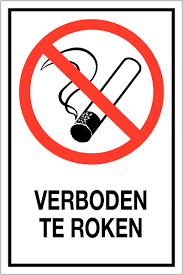 OngevalsprocedureU dient zich te allen tijde te houden aan de voorschriften die gelden bij de opdrachtgever op de werklocatie. Stel uzelf hiervan van te voren op de hoogte.Ongevallen zonder of met letsel, bijna ongevallen met materiële schade of aantasting van het milieu en gevaarlijke situaties moeten gemeld en schriftelijk gerapporteerd worden. Hierna zal onderzoek plaats vinden.Met de gegevens uit dit onderzoek worden aanbevelingen gedaan om zulke ongevallen/situaties in de toekomst te voorkomen en maatregelen te nemen die de veiligheid ten goede komen.Het is daarom van groot belang dat iedereen op de hoogte is van de ongevalsprocedure en rapportage.U bent verplicht als uitzendkracht van Zebra om opgemerkte gevaarlijke situaties die kunnen leiden tot een ongeval, schade of gevaar voor de gezondheid en milieu direct te melden.Melding dient te gebeuren aan het ter plaatse geldende bedrijfsalarmnummer of:Internationaal alarmnummer	:	112	ofZebra Uitzendbureau B.V.	:	088-0104160Hierna dient u (gezamenlijk met een vertegenwoordiger van Zebra) de melding schriftelijk op te stellen. Ook kan het voorkomen dat de opdrachtgever een verklaring van u wil, hieraan dient u medewerking te verlenen.Zebra neemt de verdere actie.Ziekte-en verzuimreglement Indien u ziek bent dient u zich persoonlijk voor aanvang van de werkzaamheden doch uiterlijk voor 9.00 uur op de dag van ziekte, ziek te melden bij het bedrijf waar de werkzaamheden verricht zouden worden en bij Zebra Uitzendbureau B.V. (0255-513612). Als u tijdens werk ziek wordt en niet meer kunt werken, dan meldt u dit bij Zebra Uitzendbureau B.V. en bij de direct leidinggevende van het bedrijf waar de werkzaamheden verricht worden. Niet persoonlijke en te late ziekmeldingen worden niet geaccepteerd, tenzij daarvoor goede redenen zijn.In de bijlage 3  van deze brochure staat beschreven wat de verdere procedure zal zijn.Last Minute Risico Analyse LMRAEen LMRA is een korte algemene risicobeoordeling om gevaren op je eigen werkplek te ontdekken en risico’s en gevaarlijke omstandigheden die tot een incident kunnen leiden, uit te sluiten. Stel uzelf voordat u met het werk begint de volgende vragen:Tot slotHet veiligheidsbeleid van Zebra is erop gericht om bij uitoefening van haar activiteiten:Te waken voor de gezondheid en veiligheid van alle uitzendkrachten en andere personen op/bij de werklocatieZorg te besteden aan het voorkomen van de verstoring van het milieuMateriële schade en persoonlijk letsel te vermijdenNeem altijd tijd voor veiligheid!Bijlage 1: het gebruik van brandblussers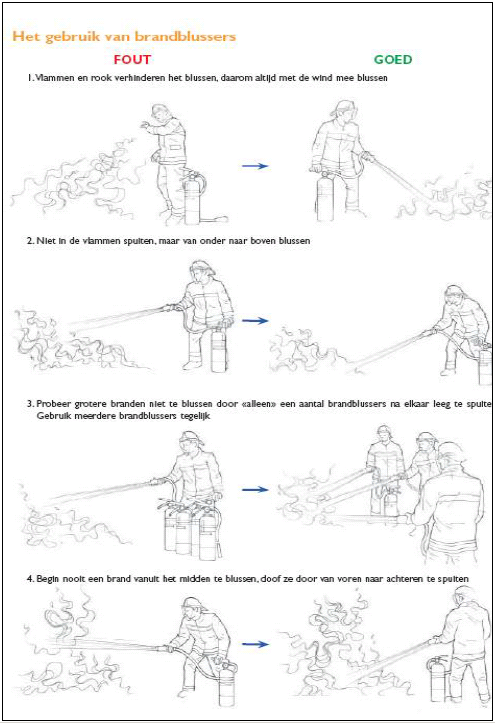 Bijlage 2: Ziekte-en verzuimreglement L&B Flex                 CONTROLEVOORSCHRIFTEN                     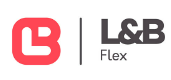 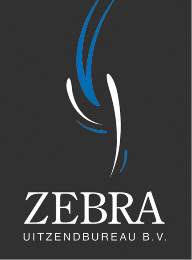 BegripsbepalingenIn dit voorschrift wordt verstaan onder:Verzekerde: degene die op grond van de Ziektewet verzekerd is en ten aanzien van wie L&B FLEX een aangifte of melding heeft ontvangen dat hij ongeschikt is tot het verrichten van zijn arbeid als gevolg van ziekte als bedoeld in artikel 19 van de Ziektewet. Telefonische controle: een telefoongesprek of briefwisseling tussen de verzekerde en een daartoe aangewezen medewerker van L&B FLEX, gevoerd nadat L&B FLEX de ziekmelding of aangifte van ziekte heeft ontvangen.Adreswijziging doorgevenDe verzekerde meldt elke wijziging in zijn woon- of verblijfadres onverwijld aan L&B FLEX.Wijzigt de verzekerde zijn woon- of verblijfsadres in Nederland naar een adres buiten Nederland, dan meldt hij deze wijziging uiterlijk twee weken tevoren aan L&B FLEX, tenzij dit niet in redelijkheid van hem kan worden gevergd. In het laatste geval doet hij deze melding zo spoedig mogelijk.Telefonische controleDe verzekerde beantwoordt de vragen die hem bij de telefonische controle worden gesteld.Indien aan de verzekerde de aanwijzing wordt gegeven om gedurende een bepaalde periode telefonisch bereikbaar te zijn, of op bepaalde tijdstippen telefonisch contact met L&B FLEX op te nemen, geeft hij daaraan gevolg.Medische verklaringDe verzekerde die buiten Nederland verblijft, verstrekt op verzoek van L&B FLEX verklaringen van behandelende artsen omtrent de aard van de ziekte, de behandeling, de prognose en de beperkingen voor het verrichten van arbeid.Verschijnen op het spreekuurDe verzekerde die in Nederland verblijft, geeft gevolg aan een oproep om te verschijnen op het spreekuur van de bedrijfsarts of een andere medewerker van L&B FLEX. De verzekerde die buiten Nederland verblijft, geeft gevolg aan een oproep om te verschijnen op het spreekuur van een door L&B FLEX aangewezen arts in het land waar hij verblijft. Indien de verzekerde verhinderd is om te voldoen aan een oproep als hierboven bedoeld, deelt hij dit onverwijld mee aan L&B FLEX, onder opgave van de oorzaak van de verhindering. Bij een no-show wordt de boete verhaald op verzekerde.Controle op het woon- of verblijfsadresDe verzekerde die in Nederland verblijft, maakt het mogelijk dat controle aan huis plaatsvindt door de bedrijfsarts of een andere medewerker van L&B FLEX, die zich met een daartoe strekkende machtiging als zodanig kan legitimeren. Hij houdt zich daartoe op zijn woon- of verblijfsadres bereikbaar tot de eerste telefonische controle heeft plaatsgehad, de eerste oproep voor het spreekuur is ontvangen, dan wel het eerste bezoek aan huis van de bedrijfsarts of een andere medewerker van L&B FLEX heeft plaatsgehad. Is de verzekerde verhinderd te voldoen aan de eerste oproep voor het spreekuur, dan houdt hij zich op zijn woon- of verblijfsadres bereikbaar totdat een volgende oproep is ontvangen waaraan hij wel kan voldoen.De verplichting als hierboven bedoeld geldt niet na 18.00 uur.L&B FLEX kan de verzekerde verplichten om na de eerste telefonische controle, de ontvangst van de eerste oproep voor het spreekuur of het eerste bezoek aan huis, zich gedurende ten hoogste twee weken bereikbaar te houden op zijn woon- of verblijfsadres tot ’s morgens 10.00 uur en ’s middags van 12.00 uur tot 14.30 uur.De verplichting om zich op het woon- of verblijfsadres bereikbaar te houden geldt niet voor zover de verzekerde een bezoek brengt aan een behandelend arts, de bedrijfsarts of een andere medewerker van L&B FLEX, dan wel zijn arbeid hervat, passende arbeid verricht of verplichtingen nakomt uit een plan van aanpak of een re-integratieplan, of op grond van de Werkloosheidswet.Niet hervatten ondanks hersteldverklaringDe verzekerde die op de dag met ingang waarvan de bedrijfsarts hem geschikt heeft geacht zijn arbeid te verrichten, meent niet tot hervatting in staat te zijn, kan daartegen bezwaar maken bij L&B Flex.	Overdracht aan buitenlands orgaanIndien L&B FLEX taken betreffende de verzuimcontrole en verzuimbegeleiding van de buiten Nederland verblijvende verzekerde geheel of gedeeltelijk, al dan niet tijdelijk, heeft overgedragen aan het bevoegde sociale verzekeringsorgaan van het land waar de verzekerde verblijft, en de verzekerde hiervan in kennis heeft gesteld, is de verzekerde verplicht de voorschriften en aanwijzingen van dit sociale verzekeringsorgaan met betrekking tot deze controle en begeleiding op te volgen.Beter meldenNadat u hersteld bent en weer aan het werk wil gaan dan moet u dit melden bij L&B FLEX. Ook willen wij graag een bericht dat u weer hersteld bent.Datum:Handtekening uzk: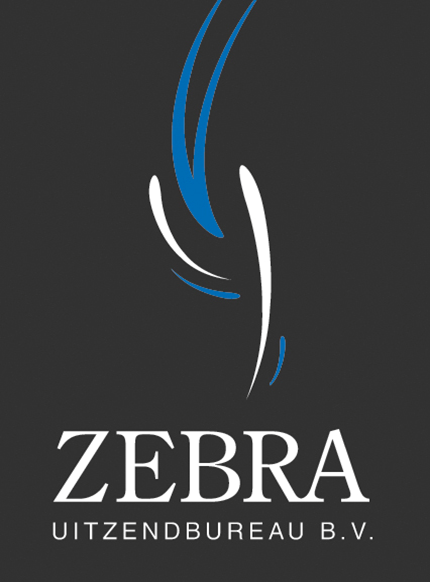 Adres				: Margadantstraat 28Postcode en woonplaats	: 1976 DN IJmuidenTelefoonnummer kantoor	: 088-0104160E-mail				: ijmuiden@zebra-uitzend.nlWebsite			: www.zebra-uitzend.nlFacebook			: www.facebook.com/zebrauitzend/ 